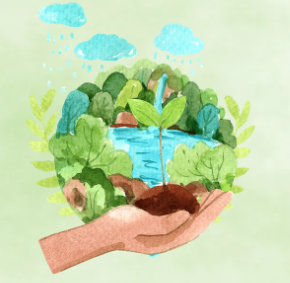 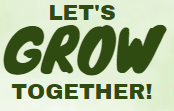 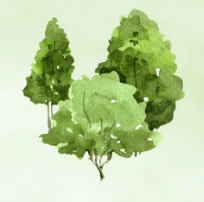 The Summer Reading Challenge will be heldJune 3rd -July 29thFor kids 4-12 years oldAll participants must read or be read to, for at least 6 hours, to complete the program.Story hours will be held at the following times:Saturday May 27th – 11:00 amSaturday June 3rd – 1:00 pmWednesday July 12th – 3:00 pmWednesday July 26th – 3:00 pmRegistration Forms are due by June 1st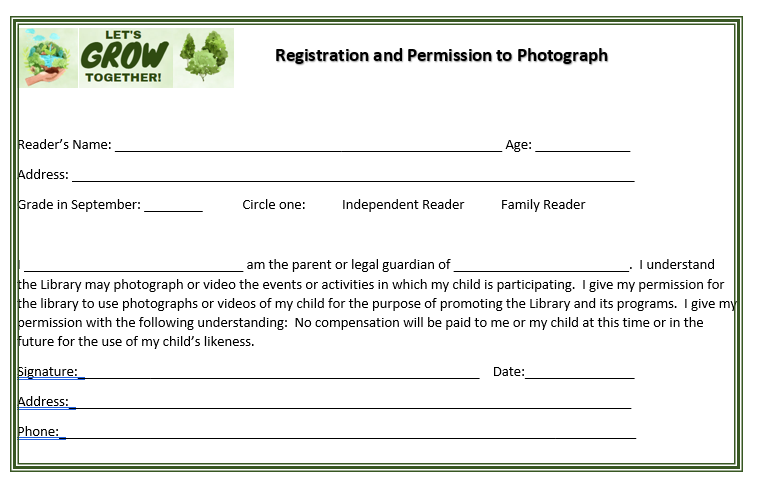 